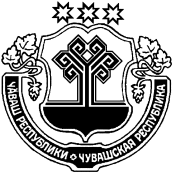 Об обеспечении безопасности людейна водных объектах Русско-Алгашинского сельского поселения   в период купального сезона 2019 года В соответствии с Федеральными законами от 21.12.1994 г. № 68-ФЗ «О защите населения и территорий от чрезвычайных ситуаций природного и техногенного характера» и от 06.10.2003 г. № 131-ФЗ «Об общих принципах организации местного самоуправления в Российской Федерации» (с изменениями и дополнениями), постановлением Кабинета Министров Чувашской Республики от 26.05.2006 г. № 139 «Об утверждении Правил охраны жизни людей на воде в Чувашской республике», Устава Русско-Алгашинского сельского  поселения Шумерлинского района администрация Русско-Алгашинского сельского поселения постановляет: 1.- установить срок купального сезона с 01 июня по 01 сентября 2019 года.2- разработать и утвердить планы мероприятий по обеспечению безопасности людей на водных объектах в период купального сезона 2019 года;- предусмотреть в бюджете сельского поселения финансирование мероприятий по обеспечению безопасности людей на водных объектах;- провести внеочередные заседания комиссии по предупреждению и ликвидации чрезвычайных ситуаций и обеспечению пожарной безопасности  в сельском поселении по вопросам обеспечения безопасности людей в период купального сезона;- осуществлять взаимодействие с поисково-спасательной группой «Шумерлинская»  ГУ «Чувашская республиканская поисково-спасательная служба» ГКЧС Чувашской Республики по проведению аварийно – спасательных и других неотложных работ;- определить и оборудовать места массового отдыха людей вблизи водоемов и обеспечить развертывание на них спасательных постов;- определить потенциально опасные участки водоемов и обозначить их соответствующими предупреждающими и запрещающими знаками;- довести до населения информацию об опасных участках водоемов и местах, запрещающих для купания, через СМИ и печатной агитации;- установить в местах массового отдыха населения вблизи водоемов стенды (щиты) с материалами по профилактике несчастных случаев с людьми на воде и извлечениями из Правил охраны людей на воде в Чувашской Республике;- провести обследование и техническое освидетельствование водоемов и мест массового отдыха населения вблизи водоемов;- организовать регулярные выступления в СМИ по доведению Правил охраны жизни людей на воде. 3. Опубликовать настоящее постановление в издании «Вестник Русско-Алгашинского сельского поселения»4. Контроль настоящего постановления оставляю за собой.Глава Русско-Алгашинского сельского поселения                                      Спиридонов В.Н.ЧĂВАШ  РЕСПУБЛИКИЧУВАШСКАЯ РЕСПУБЛИКА ÇĚМĚРЛЕ РАЙОНĚ АДМИНИСТРАЦИЙĚ ВЫРĂС УЛХАШ ЯЛ ПОСЕЛЕНИЙĚНЙЫШĂНУ03. 06  .2019    44№Вырăс Улхаш салиАДМИНИСТРАЦИЯРУССКО-АЛГАШИНСКОГО СЕЛЬСКОГО ПОСЕЛЕНИЯ ШУМЕРЛИНСКОГО РАЙОНА ПОСТАНОВЛЕНИЕ03.06  .2019   № 44село Русские Алгаши